 						   Al Dirigente Scolastico dell’IISS “L. Vanvitelli”		                                                           LIONI				Oggetto: Richiesta di fruizione della didattica a distanza Il sottoscritto genitore/tutore ___________________________________nato il_____ a_____________  prov.__ residente a__________________ via______________________________ prov.____Av____ 	       CHIEDEche il proprio figlio/a_____ _____________________ nato il_________________a_____ ____________ prov__residente a___________________ via____ ____________ prov__Av_____ possa fruire della didattica a distanza. A tal fine dichiara che il/la proprio/a è nella seguente condizione: 			     	                      				                                                                                      1) Alunno/a in situazione di fragilità 						                              Firma genitore 						_______________________________________________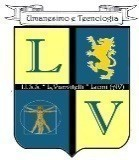 I   S  T   I   T U T O	D I	I S T R U Z I O N E S  E  C  O   N  D  A  R I A		S U P E R I O R EI   S  T   I   T U T O	D I	I S T R U Z I O N E S  E  C  O   N  D  A  R I A		S U P E R I O R EI   S  T   I   T U T O	D I	I S T R U Z I O N E S  E  C  O   N  D  A  R I A		S U P E R I O R EI   S  T   I   T U T O	D I	I S T R U Z I O N E S  E  C  O   N  D  A  R I A		S U P E R I O R EI   S  T   I   T U T O	D I	I S T R U Z I O N E S  E  C  O   N  D  A  R I A		S U P E R I O R EI   S  T   I   T U T O	D I	I S T R U Z I O N E S  E  C  O   N  D  A  R I A		S U P E R I O R E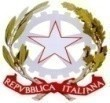 “  L U I G I	V A N V I T E L L I "“  L U I G I	V A N V I T E L L I "“  L U I G I	V A N V I T E L L I "“  L U I G I	V A N V I T E L L I "“  L U I G I	V A N V I T E L L I "“  L U I G I	V A N V I T E L L I "TECNICOTECNICOTECNICOPROFESSIONALEPROFESSIONALEPROFESSIONALE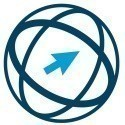 SETTORE ECONOMICOAmministrazione Finanzae MarketingSETTORE ECONOMICOAmministrazione Finanzae MarketingSETTORE TECNOLOGICOCostruzioni Ambiente e TerritorioSETTORE INDUSTRIA E ARTIGIANATOProduzioni industriali e Artigianali Manutenzione eAssistenza TecnicaSETTORE SERVIZIServizi per l’Enogastronomia e l’OspitalitàAlberghieraServizi socio-sanitariSETTORE SERVIZIServizi per l’Enogastronomia e l’OspitalitàAlberghieraServizi socio-sanitari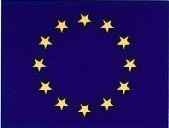 SETTORE ECONOMICOAmministrazione Finanzae MarketingSETTORE ECONOMICOAmministrazione Finanzae MarketingSETTORE TECNOLOGICOCostruzioni Ambiente e TerritorioSETTORE INDUSTRIA E ARTIGIANATOProduzioni industriali e Artigianali Manutenzione eAssistenza TecnicaSETTORE SERVIZIServizi per l’Enogastronomia e l’OspitalitàAlberghieraServizi socio-sanitariSETTORE SERVIZIServizi per l’Enogastronomia e l’OspitalitàAlberghieraServizi socio-sanitari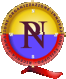 ECDLECDLSede: via Ronca  -  83047 LIONI(AV )	Cod. mecc.AVIS01200LSede: via Ronca  -  83047 LIONI(AV )	Cod. mecc.AVIS01200LSede: via Ronca  -  83047 LIONI(AV )	Cod. mecc.AVIS01200LSede: via Ronca  -  83047 LIONI(AV )	Cod. mecc.AVIS01200LSede: via Ronca  -  83047 LIONI(AV )	Cod. mecc.AVIS01200LSede: via Ronca  -  83047 LIONI(AV )	Cod. mecc.AVIS01200Lavis01200l@pec.istruzione.it	www.iissvanvitelli.edu.it	AVIS01200L@istruzione.itavis01200l@pec.istruzione.it	www.iissvanvitelli.edu.it	AVIS01200L@istruzione.itavis01200l@pec.istruzione.it	www.iissvanvitelli.edu.it	AVIS01200L@istruzione.itavis01200l@pec.istruzione.it	www.iissvanvitelli.edu.it	AVIS01200L@istruzione.itavis01200l@pec.istruzione.it	www.iissvanvitelli.edu.it	AVIS01200L@istruzione.itavis01200l@pec.istruzione.it	www.iissvanvitelli.edu.it	AVIS01200L@istruzione.itTel. 0827 1949208Tel. 0827 1949208COD. FISCALE : 82002610648COD. FISCALE : 82002610648COD. FISCALE : 82002610648COD. FISCALE : 82002610648Fax 0827 1949202Fax 0827 1949202